Ладошки раскрашиваются четырьмя цветами (желтый, зеленый, красный и синий)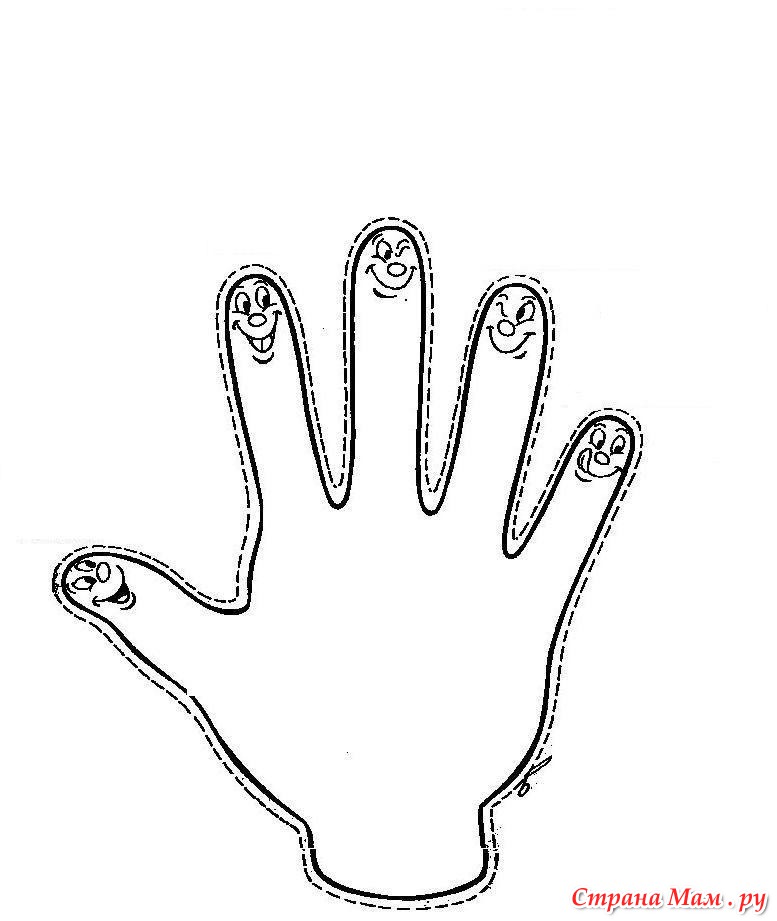 